                                          ESCUELA NUESTRA SEÑORA DEL VALLE                                           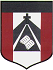 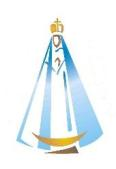 			ACTIVIDAD CLASE DE MÚSICA SEXTO GRADO A Y BA las familias: ¡Sean bienvenidos a las clases de música! Saludo afectuosamente. Seño Milagros.Dudas y sugerencias: mmassoia@institutonsvallecba.edu.arMÚSICA - MARTES 2/6/2020ACTIVIDADES:Les dejo por aquí un video para divertirnos aprendiendo ritmos y percusión. ¡A jugar!REGLAS DEL JUEGO: Se puede jugar de a una persona mirando este video, ubicando 4 hojas de colores de frente a la pantalla.También se puede jugar de a varias personas: uno deberá ser el guía que marca los ritmos y los demás le copian. En este último caso todos deberán tener 4 hojas de colores.Se puede hacer con la música que más les guste, siempre tiene que estar de fondo. En el video usamos “We will rock you” de Queen. Hay más explicaciones en el video, ¡que se diviertan mucho! Un abrazo fuerte.https://youtu.be/sfM6v5WwcWY Seño Mili